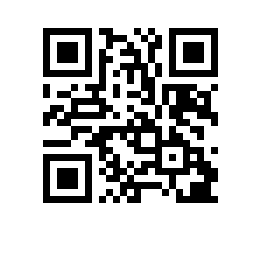 О составе государственной экзаменационной комиссий по проведению государственной итоговой аттестации студентов образовательной программы магистратуры «Системы управления и обработки информации в инженерии» Московского института электроники и математики имени А.Н. Тихонова и секретаре государственной экзаменационной комиссии в 2023 годуПРИКАЗЫВАЮ:         Утвердить государственную экзаменационную комиссию (далее – ГЭК) по проведению государственной итоговой аттестации (включая защиту выпускных квалификационных работ) студентов 2 курса магистратуры образовательной программы «Системы управления и обработки информации в инженерии», направления подготовки 01.04.04 Прикладная математика, МИЭМ НИУ ВШЭ, очной формы обучения, в составе:Председатель ГЭК – Бахтадзе Наталья Николаевна, д.т.н., профессор, главный научный сотрудник Институт проблем управления им. Трапезникова РАН,Члены ГЭК:Афанасьев Валерий Николаевич, ординарный профессор, профессор-исследователь, доктор технических наук ДПМ МИЭМ НИУ ВШЭ,Белов Александр Владимирович, к.т.н., профессор, ДПМ МИЭМ НИУ ВШЭ,Биктимиров Марат Рамилевич, кандидат технических наук, руководитель научно-образовательных проектов, Фонд развития сетевых технологий «ИнДата»,Манита Анатолий Дмитриевич, кандидат физико-математических наук, доцент, кафедра теории вероятностей механико-математического факультета МГУ им. М.В. Ломоносова,Сластников Сергей Александрович, кандидат технических наук, доцент, ДПМ МИЭМ НИУ ВШЭ,Чеповский Александр Андреевич, кандидат физико-математических наук, доцент, директор по стратегической работе с абитуриентами НИУ ВШЭ,Онищенко Марина Валентиновна, Исполнительный директор, StatSoft Russia.          Секретарь ГЭК: Перечкина Анна Михайловна, заместитель руководителя центра управления   образовательных программ МИЭМ НИУ ВШЭ.          Проректор						                                С.Ю. Рощин